DEĞERLER EĞİTİMİ            İNGİLİZCE            İNGİLİZCE            İNGİLİZCEAYIN RENGİAYIN RENGİAYIN RAKAMIAYIN RAKAMIAYIN RAKAMIAYIN TÜRK BÜYÜĞÜAYIN TÜRK BÜYÜĞÜHOŞGÖRÜ VE YARDIMLAŞMAFamily (aile)Numbers(numara)Colors(renkler)Family (aile)Numbers(numara)Colors(renkler)Family (aile)Numbers(numara)Colors(renkler)                           KIRMIZI                         SARI                           KIRMIZI                         SARI     1 - 2 RAKAMI     1 - 2 RAKAMI     1 - 2 RAKAMIFATİH SULTAN MEHMETFATİH SULTAN MEHMET   MÜZİK ETKİNLİĞİ   MÜZİK ETKİNLİĞİ   MÜZİK ETKİNLİĞİOYUN ETKİNLİĞİOYUN ETKİNLİĞİOYUN ETKİNLİĞİOYUN ETKİNLİĞİTÜRKÇE DİL ETKİNLİĞİTÜRKÇE DİL ETKİNLİĞİTÜRKÇE DİL ETKİNLİĞİAKIL VE ZEKÂOKULA BAŞLADIK *OKULUMU PEK ÇOK SEVERİM*KARGA İLE TİLKİ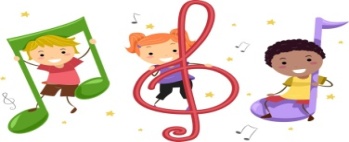 OKULA BAŞLADIK *OKULUMU PEK ÇOK SEVERİM*KARGA İLE TİLKİOKULA BAŞLADIK *OKULUMU PEK ÇOK SEVERİM*KARGA İLE TİLKİ-    GEOMETRİK  ŞEKİLLERİ EŞLEŞTİRME -ŞİŞELER OYUNU-ŞEKİL TAMAMLAMA -RENK EŞLEŞTİRME -ZIPLA SÜRÜN OYUNU-KAPAK YAKALAMA OYUNU-BOL ÜFLEMELİ OYUN-DİKKAT OYUNU-YAPBOZ OYUNLARIMIZ-KAPAK YAKALAMA OYUNU-BALIK TAŞIMA OYUNU-RENKLERİ ÖGRENİYORUZ -SAR SAR OYUNU-RENKLİ TIRTIL EŞLEŞTİRME -GÖRSEL ALGILAMA OYUNU-DALDAN ELMA TOPLAYALIM OYUNU-PARKUR OYUNU-DUYGU OYUNU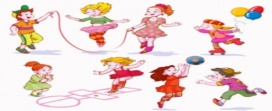 -    GEOMETRİK  ŞEKİLLERİ EŞLEŞTİRME -ŞİŞELER OYUNU-ŞEKİL TAMAMLAMA -RENK EŞLEŞTİRME -ZIPLA SÜRÜN OYUNU-KAPAK YAKALAMA OYUNU-BOL ÜFLEMELİ OYUN-DİKKAT OYUNU-YAPBOZ OYUNLARIMIZ-KAPAK YAKALAMA OYUNU-BALIK TAŞIMA OYUNU-RENKLERİ ÖGRENİYORUZ -SAR SAR OYUNU-RENKLİ TIRTIL EŞLEŞTİRME -GÖRSEL ALGILAMA OYUNU-DALDAN ELMA TOPLAYALIM OYUNU-PARKUR OYUNU-DUYGU OYUNU-    GEOMETRİK  ŞEKİLLERİ EŞLEŞTİRME -ŞİŞELER OYUNU-ŞEKİL TAMAMLAMA -RENK EŞLEŞTİRME -ZIPLA SÜRÜN OYUNU-KAPAK YAKALAMA OYUNU-BOL ÜFLEMELİ OYUN-DİKKAT OYUNU-YAPBOZ OYUNLARIMIZ-KAPAK YAKALAMA OYUNU-BALIK TAŞIMA OYUNU-RENKLERİ ÖGRENİYORUZ -SAR SAR OYUNU-RENKLİ TIRTIL EŞLEŞTİRME -GÖRSEL ALGILAMA OYUNU-DALDAN ELMA TOPLAYALIM OYUNU-PARKUR OYUNU-DUYGU OYUNU-    GEOMETRİK  ŞEKİLLERİ EŞLEŞTİRME -ŞİŞELER OYUNU-ŞEKİL TAMAMLAMA -RENK EŞLEŞTİRME -ZIPLA SÜRÜN OYUNU-KAPAK YAKALAMA OYUNU-BOL ÜFLEMELİ OYUN-DİKKAT OYUNU-YAPBOZ OYUNLARIMIZ-KAPAK YAKALAMA OYUNU-BALIK TAŞIMA OYUNU-RENKLERİ ÖGRENİYORUZ -SAR SAR OYUNU-RENKLİ TIRTIL EŞLEŞTİRME -GÖRSEL ALGILAMA OYUNU-DALDAN ELMA TOPLAYALIM OYUNU-PARKUR OYUNU-DUYGU OYUNU        HİKÂYE ETKİNLİKLERİPARMAK OYUNU  BİLMECE SAATİ    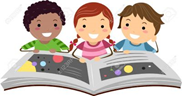         HİKÂYE ETKİNLİKLERİPARMAK OYUNU  BİLMECE SAATİ            HİKÂYE ETKİNLİKLERİPARMAK OYUNU  BİLMECE SAATİ           ŞEKİL EŞLEŞTİRMERENK EŞLEŞTİRME AKTARMA OYUNU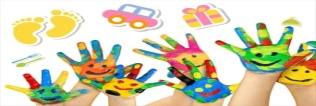 FEN VE DOĞAETKİNLİĞİFEN VE DOĞAETKİNLİĞİMONTESSORİ ETKİNLİĞİMONTESSORİ ETKİNLİĞİMONTESSORİ ETKİNLİĞİSANAT ETKİNLİĞİSANAT ETKİNLİĞİSANAT ETKİNLİĞİBELİRLİ GÜN VE HAFTALARBELİRLİ GÜN VE HAFTALARBELİRLİ GÜN VE HAFTALAR*HAVA BASINÇ DENEYİ*RENKLERİN DANSI DENEYİYAĞMUR DENEYİ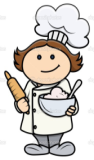 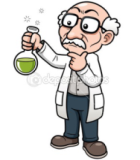 *HAVA BASINÇ DENEYİ*RENKLERİN DANSI DENEYİYAĞMUR DENEYİ         ŞEKİL EŞLEŞTİRMERENK EŞLEŞTİRME         AKTARMA OYUNU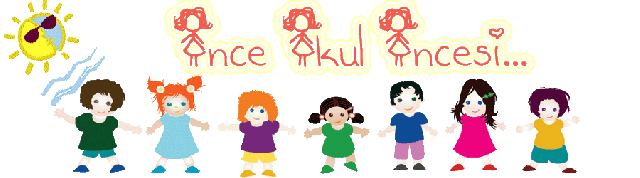          ŞEKİL EŞLEŞTİRMERENK EŞLEŞTİRME         AKTARMA OYUNU         ŞEKİL EŞLEŞTİRMERENK EŞLEŞTİRME         AKTARMA OYUNU  -PAT PAT BOYAMA --MAKAS ÇALIŞMASI-29 EKİM -ÇİZGİ TAKİP–DÜNYA ÇOCUK GUNU-HAYVANLARI KORUMA(KELEBEK)-SÜPÜRGE -YAPRAK ETKİNLİGİ  -PAT PAT BOYAMA --MAKAS ÇALIŞMASI-29 EKİM -ÇİZGİ TAKİP–DÜNYA ÇOCUK GUNU-HAYVANLARI KORUMA(KELEBEK)-SÜPÜRGE -YAPRAK ETKİNLİGİ  -PAT PAT BOYAMA --MAKAS ÇALIŞMASI-29 EKİM -ÇİZGİ TAKİP–DÜNYA ÇOCUK GUNU-HAYVANLARI KORUMA(KELEBEK)-SÜPÜRGE -YAPRAK ETKİNLİGİHAYVVANLARI KORUMA GÜNÜ(4 EKİM)DÜNYA ÇOCUK GÜNÜ(EKİMİN İLK HAFTASI)         CUMHURİYET BAYRAMI(29 EKİM)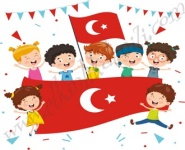 HAYVVANLARI KORUMA GÜNÜ(4 EKİM)DÜNYA ÇOCUK GÜNÜ(EKİMİN İLK HAFTASI)         CUMHURİYET BAYRAMI(29 EKİM)HAYVVANLARI KORUMA GÜNÜ(4 EKİM)DÜNYA ÇOCUK GÜNÜ(EKİMİN İLK HAFTASI)         CUMHURİYET BAYRAMI(29 EKİM)DEĞERLİ VELİMİZ;PERŞEMBE GÜNLERİMİZ PAYLAŞIM GÜNLERİDİR. (KURUYEMİŞ VEYA MEYVE)BU AY DOĞA YÜRÜYÜŞÜ GEZİMİZ VE KOT PARTİMİZ OLUCAKTIR.ATÖLYE ÇALIŞMAMIZ BU AY PARFÜM YAPIMI OLUCAKTIR.                                                                                                                                                            BİLGİNİZE SEVGİLERİMİZLE                                                                                                                                                                                          MELTEM GÖKGÖZDEĞERLİ VELİMİZ;PERŞEMBE GÜNLERİMİZ PAYLAŞIM GÜNLERİDİR. (KURUYEMİŞ VEYA MEYVE)BU AY DOĞA YÜRÜYÜŞÜ GEZİMİZ VE KOT PARTİMİZ OLUCAKTIR.ATÖLYE ÇALIŞMAMIZ BU AY PARFÜM YAPIMI OLUCAKTIR.                                                                                                                                                            BİLGİNİZE SEVGİLERİMİZLE                                                                                                                                                                                          MELTEM GÖKGÖZDEĞERLİ VELİMİZ;PERŞEMBE GÜNLERİMİZ PAYLAŞIM GÜNLERİDİR. (KURUYEMİŞ VEYA MEYVE)BU AY DOĞA YÜRÜYÜŞÜ GEZİMİZ VE KOT PARTİMİZ OLUCAKTIR.ATÖLYE ÇALIŞMAMIZ BU AY PARFÜM YAPIMI OLUCAKTIR.                                                                                                                                                            BİLGİNİZE SEVGİLERİMİZLE                                                                                                                                                                                          MELTEM GÖKGÖZDEĞERLİ VELİMİZ;PERŞEMBE GÜNLERİMİZ PAYLAŞIM GÜNLERİDİR. (KURUYEMİŞ VEYA MEYVE)BU AY DOĞA YÜRÜYÜŞÜ GEZİMİZ VE KOT PARTİMİZ OLUCAKTIR.ATÖLYE ÇALIŞMAMIZ BU AY PARFÜM YAPIMI OLUCAKTIR.                                                                                                                                                            BİLGİNİZE SEVGİLERİMİZLE                                                                                                                                                                                          MELTEM GÖKGÖZDEĞERLİ VELİMİZ;PERŞEMBE GÜNLERİMİZ PAYLAŞIM GÜNLERİDİR. (KURUYEMİŞ VEYA MEYVE)BU AY DOĞA YÜRÜYÜŞÜ GEZİMİZ VE KOT PARTİMİZ OLUCAKTIR.ATÖLYE ÇALIŞMAMIZ BU AY PARFÜM YAPIMI OLUCAKTIR.                                                                                                                                                            BİLGİNİZE SEVGİLERİMİZLE                                                                                                                                                                                          MELTEM GÖKGÖZDEĞERLİ VELİMİZ;PERŞEMBE GÜNLERİMİZ PAYLAŞIM GÜNLERİDİR. (KURUYEMİŞ VEYA MEYVE)BU AY DOĞA YÜRÜYÜŞÜ GEZİMİZ VE KOT PARTİMİZ OLUCAKTIR.ATÖLYE ÇALIŞMAMIZ BU AY PARFÜM YAPIMI OLUCAKTIR.                                                                                                                                                            BİLGİNİZE SEVGİLERİMİZLE                                                                                                                                                                                          MELTEM GÖKGÖZDEĞERLİ VELİMİZ;PERŞEMBE GÜNLERİMİZ PAYLAŞIM GÜNLERİDİR. (KURUYEMİŞ VEYA MEYVE)BU AY DOĞA YÜRÜYÜŞÜ GEZİMİZ VE KOT PARTİMİZ OLUCAKTIR.ATÖLYE ÇALIŞMAMIZ BU AY PARFÜM YAPIMI OLUCAKTIR.                                                                                                                                                            BİLGİNİZE SEVGİLERİMİZLE                                                                                                                                                                                          MELTEM GÖKGÖZDEĞERLİ VELİMİZ;PERŞEMBE GÜNLERİMİZ PAYLAŞIM GÜNLERİDİR. (KURUYEMİŞ VEYA MEYVE)BU AY DOĞA YÜRÜYÜŞÜ GEZİMİZ VE KOT PARTİMİZ OLUCAKTIR.ATÖLYE ÇALIŞMAMIZ BU AY PARFÜM YAPIMI OLUCAKTIR.                                                                                                                                                            BİLGİNİZE SEVGİLERİMİZLE                                                                                                                                                                                          MELTEM GÖKGÖZDEĞERLİ VELİMİZ;PERŞEMBE GÜNLERİMİZ PAYLAŞIM GÜNLERİDİR. (KURUYEMİŞ VEYA MEYVE)BU AY DOĞA YÜRÜYÜŞÜ GEZİMİZ VE KOT PARTİMİZ OLUCAKTIR.ATÖLYE ÇALIŞMAMIZ BU AY PARFÜM YAPIMI OLUCAKTIR.                                                                                                                                                            BİLGİNİZE SEVGİLERİMİZLE                                                                                                                                                                                          MELTEM GÖKGÖZDEĞERLİ VELİMİZ;PERŞEMBE GÜNLERİMİZ PAYLAŞIM GÜNLERİDİR. (KURUYEMİŞ VEYA MEYVE)BU AY DOĞA YÜRÜYÜŞÜ GEZİMİZ VE KOT PARTİMİZ OLUCAKTIR.ATÖLYE ÇALIŞMAMIZ BU AY PARFÜM YAPIMI OLUCAKTIR.                                                                                                                                                            BİLGİNİZE SEVGİLERİMİZLE                                                                                                                                                                                          MELTEM GÖKGÖZDEĞERLİ VELİMİZ;PERŞEMBE GÜNLERİMİZ PAYLAŞIM GÜNLERİDİR. (KURUYEMİŞ VEYA MEYVE)BU AY DOĞA YÜRÜYÜŞÜ GEZİMİZ VE KOT PARTİMİZ OLUCAKTIR.ATÖLYE ÇALIŞMAMIZ BU AY PARFÜM YAPIMI OLUCAKTIR.                                                                                                                                                            BİLGİNİZE SEVGİLERİMİZLE                                                                                                                                                                                          MELTEM GÖKGÖZ